La feuille d’inscription ainsi que les chèques sont à renvoyer  au président du CODEP 95 : Mr ASARO DOMINIQUE, 27 rue Jean Lurçat 95130 FRANCONVILLELa feuille d’inscription ainsi que les chèques sont à renvoyer  au président du CODEP 95 : Mr ASARO DOMINIQUE, 27 rue Jean Lurçat 95130 FRANCONVILLE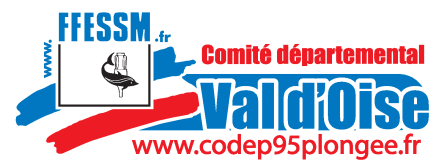 INSCRIPTION STAGE BIO FRIOUL AOUT 2017INSCRIPTION STAGE BIO FRIOUL AOUT 2017INSCRIPTION STAGE BIO FRIOUL AOUT 2017INSCRIPTION STAGE BIO FRIOUL AOUT 2017INSCRIPTION STAGE BIO FRIOUL AOUT 2017INSCRIPTION STAGE BIO FRIOUL AOUT 2017INSCRIPTION STAGE BIO FRIOUL AOUT 2017INSCRIPTION STAGE BIO FRIOUL AOUT 2017INSCRIPTION STAGE BIO FRIOUL AOUT 2017INSCRIPTION STAGE BIO FRIOUL AOUT 2017Ados entre 12 et 16 ansAdos entre 12 et 16 ansAdos entre 12 et 16 ansAdos entre 12 et 16 ansAdos entre 12 et 16 ansAdos entre 12 et 16 ansAdos entre 12 et 16 ansAdos entre 12 et 16 ansRenseignements administratifsRenseignements administratifsRenseignements administratifsRenseignements administratifsRenseignements administratifsRenseignements administratifsRenseignements administratifsRenseignements administratifsRenseignements administratifsRenseignements administratifsRenseignements administratifsRenseignements administratifsNOMNOMN°LICENCEN°LICENCEPrénomPrénomN°LICENCEN°LICENCEDate de NaissanceDate de NaissanceAssuranceAssuranceLieu de naissanceLieu de naissanceNiveau plongéeNiveau plongéeAdresse postaleAdresse postaleNombre  plongéesNombre  plongéesAdresse postaleAdresse postaleNom de votre clubNom de votre clubPrécisez tous éléments utiles en cas d'accident : allergie, problème de santé, traitement en cours, groupe sanguin…Précisez tous éléments utiles en cas d'accident : allergie, problème de santé, traitement en cours, groupe sanguin…Précisez tous éléments utiles en cas d'accident : allergie, problème de santé, traitement en cours, groupe sanguin…Précisez tous éléments utiles en cas d'accident : allergie, problème de santé, traitement en cours, groupe sanguin…Précisez tous éléments utiles en cas d'accident : allergie, problème de santé, traitement en cours, groupe sanguin…Précisez tous éléments utiles en cas d'accident : allergie, problème de santé, traitement en cours, groupe sanguin…Précisez tous éléments utiles en cas d'accident : allergie, problème de santé, traitement en cours, groupe sanguin…Précisez tous éléments utiles en cas d'accident : allergie, problème de santé, traitement en cours, groupe sanguin…Précisez tous éléments utiles en cas d'accident : allergie, problème de santé, traitement en cours, groupe sanguin…Précisez tous éléments utiles en cas d'accident : allergie, problème de santé, traitement en cours, groupe sanguin…Précisez tous éléments utiles en cas d'accident : allergie, problème de santé, traitement en cours, groupe sanguin…Précisez tous éléments utiles en cas d'accident : allergie, problème de santé, traitement en cours, groupe sanguin…Nom du responsable légal de l’enfantNom du responsable légal de l’enfantNom du responsable légal de l’enfantNom du responsable légal de l’enfantNom du responsable légal de l’enfantNom du responsable légal de l’enfantNom du responsable légal de l’enfantNom du responsable légal de l’enfantNom du responsable légal de l’enfantNom du responsable légal de l’enfantNom du responsable légal de l’enfantNom du responsable légal de l’enfantNOMLien de parentéLien de parentéLien de parentéLien de parentéPrénomLien de parentéLien de parentéLien de parentéLien de parentéTéléphone portableTéléphone fixeTéléphone fixeNom et coordonnées  mail du responsable de la section « jeunes » du clubNom et coordonnées  mail du responsable de la section « jeunes » du clubNom et coordonnées  mail du responsable de la section « jeunes » du clubNom et coordonnées  mail du responsable de la section « jeunes » du clubNom et coordonnées  mail du responsable de la section « jeunes » du clubNom et coordonnées  mail du responsable de la section « jeunes » du clubNom et coordonnées  mail du responsable de la section « jeunes » du clubNom et coordonnées  mail du responsable de la section « jeunes » du clubNom et coordonnées  mail du responsable de la section « jeunes » du clubNom et coordonnées  mail du responsable de la section « jeunes » du clubNom et coordonnées  mail du responsable de la section « jeunes » du clubNom et coordonnées  mail du responsable de la section « jeunes » du clubRèglements ( à l'ordre du CODEP 95)Règlements ( à l'ordre du CODEP 95)Règlements ( à l'ordre du CODEP 95)Règlements ( à l'ordre du CODEP 95)Règlements ( à l'ordre du CODEP 95)Règlements ( à l'ordre du CODEP 95)Règlements ( à l'ordre du CODEP 95)Règlements ( à l'ordre du CODEP 95)Règlements ( à l'ordre du CODEP 95)Règlements ( à l'ordre du CODEP 95)Règlements ( à l'ordre du CODEP 95)Règlements ( à l'ordre du CODEP 95). en cas d’annulation de l’inscription entre 90 et 61 jours avant le premier jour du séjour (lundi 21  août 2017), 50% du règlement  seront retenus
. en cas d’annulation de l’inscription entre 60 et 31 jours avant le premier jour du séjour (lundi 21 août 2017), 75% du règlement seront retenus 
. en cas d’annulation de l’inscription moins de 31 jours avant le premier jour du séjour (lundi 21 août  2017), la totalité du prix du stage sera retenue.
En cas d’annulation -30 jours avant le début du séjour la totalité est due.. en cas d’annulation de l’inscription entre 90 et 61 jours avant le premier jour du séjour (lundi 21  août 2017), 50% du règlement  seront retenus
. en cas d’annulation de l’inscription entre 60 et 31 jours avant le premier jour du séjour (lundi 21 août 2017), 75% du règlement seront retenus 
. en cas d’annulation de l’inscription moins de 31 jours avant le premier jour du séjour (lundi 21 août  2017), la totalité du prix du stage sera retenue.
En cas d’annulation -30 jours avant le début du séjour la totalité est due.. en cas d’annulation de l’inscription entre 90 et 61 jours avant le premier jour du séjour (lundi 21  août 2017), 50% du règlement  seront retenus
. en cas d’annulation de l’inscription entre 60 et 31 jours avant le premier jour du séjour (lundi 21 août 2017), 75% du règlement seront retenus 
. en cas d’annulation de l’inscription moins de 31 jours avant le premier jour du séjour (lundi 21 août  2017), la totalité du prix du stage sera retenue.
En cas d’annulation -30 jours avant le début du séjour la totalité est due.. en cas d’annulation de l’inscription entre 90 et 61 jours avant le premier jour du séjour (lundi 21  août 2017), 50% du règlement  seront retenus
. en cas d’annulation de l’inscription entre 60 et 31 jours avant le premier jour du séjour (lundi 21 août 2017), 75% du règlement seront retenus 
. en cas d’annulation de l’inscription moins de 31 jours avant le premier jour du séjour (lundi 21 août  2017), la totalité du prix du stage sera retenue.
En cas d’annulation -30 jours avant le début du séjour la totalité est due.. en cas d’annulation de l’inscription entre 90 et 61 jours avant le premier jour du séjour (lundi 21  août 2017), 50% du règlement  seront retenus
. en cas d’annulation de l’inscription entre 60 et 31 jours avant le premier jour du séjour (lundi 21 août 2017), 75% du règlement seront retenus 
. en cas d’annulation de l’inscription moins de 31 jours avant le premier jour du séjour (lundi 21 août  2017), la totalité du prix du stage sera retenue.
En cas d’annulation -30 jours avant le début du séjour la totalité est due.. en cas d’annulation de l’inscription entre 90 et 61 jours avant le premier jour du séjour (lundi 21  août 2017), 50% du règlement  seront retenus
. en cas d’annulation de l’inscription entre 60 et 31 jours avant le premier jour du séjour (lundi 21 août 2017), 75% du règlement seront retenus 
. en cas d’annulation de l’inscription moins de 31 jours avant le premier jour du séjour (lundi 21 août  2017), la totalité du prix du stage sera retenue.
En cas d’annulation -30 jours avant le début du séjour la totalité est due.. en cas d’annulation de l’inscription entre 90 et 61 jours avant le premier jour du séjour (lundi 21  août 2017), 50% du règlement  seront retenus
. en cas d’annulation de l’inscription entre 60 et 31 jours avant le premier jour du séjour (lundi 21 août 2017), 75% du règlement seront retenus 
. en cas d’annulation de l’inscription moins de 31 jours avant le premier jour du séjour (lundi 21 août  2017), la totalité du prix du stage sera retenue.
En cas d’annulation -30 jours avant le début du séjour la totalité est due.. en cas d’annulation de l’inscription entre 90 et 61 jours avant le premier jour du séjour (lundi 21  août 2017), 50% du règlement  seront retenus
. en cas d’annulation de l’inscription entre 60 et 31 jours avant le premier jour du séjour (lundi 21 août 2017), 75% du règlement seront retenus 
. en cas d’annulation de l’inscription moins de 31 jours avant le premier jour du séjour (lundi 21 août  2017), la totalité du prix du stage sera retenue.
En cas d’annulation -30 jours avant le début du séjour la totalité est due.. en cas d’annulation de l’inscription entre 90 et 61 jours avant le premier jour du séjour (lundi 21  août 2017), 50% du règlement  seront retenus
. en cas d’annulation de l’inscription entre 60 et 31 jours avant le premier jour du séjour (lundi 21 août 2017), 75% du règlement seront retenus 
. en cas d’annulation de l’inscription moins de 31 jours avant le premier jour du séjour (lundi 21 août  2017), la totalité du prix du stage sera retenue.
En cas d’annulation -30 jours avant le début du séjour la totalité est due.. en cas d’annulation de l’inscription entre 90 et 61 jours avant le premier jour du séjour (lundi 21  août 2017), 50% du règlement  seront retenus
. en cas d’annulation de l’inscription entre 60 et 31 jours avant le premier jour du séjour (lundi 21 août 2017), 75% du règlement seront retenus 
. en cas d’annulation de l’inscription moins de 31 jours avant le premier jour du séjour (lundi 21 août  2017), la totalité du prix du stage sera retenue.
En cas d’annulation -30 jours avant le début du séjour la totalité est due.. en cas d’annulation de l’inscription entre 90 et 61 jours avant le premier jour du séjour (lundi 21  août 2017), 50% du règlement  seront retenus
. en cas d’annulation de l’inscription entre 60 et 31 jours avant le premier jour du séjour (lundi 21 août 2017), 75% du règlement seront retenus 
. en cas d’annulation de l’inscription moins de 31 jours avant le premier jour du séjour (lundi 21 août  2017), la totalité du prix du stage sera retenue.
En cas d’annulation -30 jours avant le début du séjour la totalité est due.. en cas d’annulation de l’inscription entre 90 et 61 jours avant le premier jour du séjour (lundi 21  août 2017), 50% du règlement  seront retenus
. en cas d’annulation de l’inscription entre 60 et 31 jours avant le premier jour du séjour (lundi 21 août 2017), 75% du règlement seront retenus 
. en cas d’annulation de l’inscription moins de 31 jours avant le premier jour du séjour (lundi 21 août  2017), la totalité du prix du stage sera retenue.
En cas d’annulation -30 jours avant le début du séjour la totalité est due.TOTAL (€)
enfant entre  12 ans et 16 ansTOTAL (€)
enfant entre  12 ans et 16 ans548Hors matérielDATE LIMITE d’inscription : 15 février 2017DATE LIMITE d’inscription : 15 février 2017DATE LIMITE d’inscription : 15 février 2017DATE LIMITE d’inscription : 15 février 2017DATE LIMITE d’inscription : 15 février 2017DATE LIMITE d’inscription : 15 février 2017DATE LIMITE d’inscription : 15 février 2017DATE LIMITE d’inscription : 15 février 2017DATE LIMITE d’inscription : 15 février 2017RèglementsRèglementsBanqueBanquePas de chèques postdatés Ils seront déposés fin de mois indiqué ci-contre. Pas de chèques postdatés Ils seront déposés fin de mois indiqué ci-contre. Mensualité 1 ( février )Montant (€)Montant (€)182182N° ChqN° ChqPas de chèques postdatés Ils seront déposés fin de mois indiqué ci-contre. Pas de chèques postdatés Ils seront déposés fin de mois indiqué ci-contre. Mensualité 2 ( mars)Montant (€)Montant (€)182182N° ChqN° ChqPas de chèques postdatés Ils seront déposés fin de mois indiqué ci-contre. Pas de chèques postdatés Ils seront déposés fin de mois indiqué ci-contre. Mensualité 3 ( avril )Montant (€)Montant (€)182182N° ChqN° ChqJe confirme par la présente l'inscription de mon enfant au séjour organisé par le CODEP 95 sur l'ïle du Frioul du lundi 21 août 2017 au vendredi 25 août 2017 tel que précisé  ci-dessus et déclare en accepter pleinement les conditionsJe confirme par la présente l'inscription de mon enfant au séjour organisé par le CODEP 95 sur l'ïle du Frioul du lundi 21 août 2017 au vendredi 25 août 2017 tel que précisé  ci-dessus et déclare en accepter pleinement les conditionsJe confirme par la présente l'inscription de mon enfant au séjour organisé par le CODEP 95 sur l'ïle du Frioul du lundi 21 août 2017 au vendredi 25 août 2017 tel que précisé  ci-dessus et déclare en accepter pleinement les conditionsJe confirme par la présente l'inscription de mon enfant au séjour organisé par le CODEP 95 sur l'ïle du Frioul du lundi 21 août 2017 au vendredi 25 août 2017 tel que précisé  ci-dessus et déclare en accepter pleinement les conditionsJe confirme par la présente l'inscription de mon enfant au séjour organisé par le CODEP 95 sur l'ïle du Frioul du lundi 21 août 2017 au vendredi 25 août 2017 tel que précisé  ci-dessus et déclare en accepter pleinement les conditionsJe confirme par la présente l'inscription de mon enfant au séjour organisé par le CODEP 95 sur l'ïle du Frioul du lundi 21 août 2017 au vendredi 25 août 2017 tel que précisé  ci-dessus et déclare en accepter pleinement les conditionsJe confirme par la présente l'inscription de mon enfant au séjour organisé par le CODEP 95 sur l'ïle du Frioul du lundi 21 août 2017 au vendredi 25 août 2017 tel que précisé  ci-dessus et déclare en accepter pleinement les conditionsJe confirme par la présente l'inscription de mon enfant au séjour organisé par le CODEP 95 sur l'ïle du Frioul du lundi 21 août 2017 au vendredi 25 août 2017 tel que précisé  ci-dessus et déclare en accepter pleinement les conditionsJe confirme par la présente l'inscription de mon enfant au séjour organisé par le CODEP 95 sur l'ïle du Frioul du lundi 21 août 2017 au vendredi 25 août 2017 tel que précisé  ci-dessus et déclare en accepter pleinement les conditionsJe confirme par la présente l'inscription de mon enfant au séjour organisé par le CODEP 95 sur l'ïle du Frioul du lundi 21 août 2017 au vendredi 25 août 2017 tel que précisé  ci-dessus et déclare en accepter pleinement les conditionsJe confirme par la présente l'inscription de mon enfant au séjour organisé par le CODEP 95 sur l'ïle du Frioul du lundi 21 août 2017 au vendredi 25 août 2017 tel que précisé  ci-dessus et déclare en accepter pleinement les conditionsJe confirme par la présente l'inscription de mon enfant au séjour organisé par le CODEP 95 sur l'ïle du Frioul du lundi 21 août 2017 au vendredi 25 août 2017 tel que précisé  ci-dessus et déclare en accepter pleinement les conditionsSignature précédée de la mention manuscrite : "lu et approuvé"Signature précédée de la mention manuscrite : "lu et approuvé"Fait à : Fait à : leleleleINSCRIPTION STAGE BIO FRIOUL AOUT 2017INSCRIPTION STAGE BIO FRIOUL AOUT 2017INSCRIPTION STAGE BIO FRIOUL AOUT 2017INSCRIPTION STAGE BIO FRIOUL AOUT 2017INSCRIPTION STAGE BIO FRIOUL AOUT 2017INSCRIPTION STAGE BIO FRIOUL AOUT 2017INSCRIPTION STAGE BIO FRIOUL AOUT 2017INSCRIPTION STAGE BIO FRIOUL AOUT 2017Enfant moins de 12 ansEnfant moins de 12 ansEnfant moins de 12 ansEnfant moins de 12 ansEnfant moins de 12 ansEnfant moins de 12 ansRenseignements administratifsRenseignements administratifsRenseignements administratifsRenseignements administratifsRenseignements administratifsRenseignements administratifsRenseignements administratifsRenseignements administratifsRenseignements administratifsNOMN°LICENCEN°LICENCEN°LICENCEPrénomN°LICENCEN°LICENCEN°LICENCEDate de NaissanceAssuranceAssuranceAssuranceLieu de naissanceNiveau plongéeNiveau plongéeNiveau plongéeAdresse postaleNombre  plongéesNombre  plongéesNombre  plongéesAdresse postaleNom de votre clubNom de votre clubNom de votre clubPrécisez tous éléments utiles en cas d'accident : allergie, problème de santé, traitement en cours, groupe sanguin…Précisez tous éléments utiles en cas d'accident : allergie, problème de santé, traitement en cours, groupe sanguin…Précisez tous éléments utiles en cas d'accident : allergie, problème de santé, traitement en cours, groupe sanguin…Précisez tous éléments utiles en cas d'accident : allergie, problème de santé, traitement en cours, groupe sanguin…Précisez tous éléments utiles en cas d'accident : allergie, problème de santé, traitement en cours, groupe sanguin…Précisez tous éléments utiles en cas d'accident : allergie, problème de santé, traitement en cours, groupe sanguin…Précisez tous éléments utiles en cas d'accident : allergie, problème de santé, traitement en cours, groupe sanguin…Précisez tous éléments utiles en cas d'accident : allergie, problème de santé, traitement en cours, groupe sanguin…Précisez tous éléments utiles en cas d'accident : allergie, problème de santé, traitement en cours, groupe sanguin…Nom du responsable légal de l’enfantNom du responsable légal de l’enfantNom du responsable légal de l’enfantNom du responsable légal de l’enfantNom du responsable légal de l’enfantNom du responsable légal de l’enfantNom du responsable légal de l’enfantNom du responsable légal de l’enfantNom du responsable légal de l’enfantNOMLien de parentéLien de parentéPrénomLien de parentéLien de parentéTéléphone portableTéléphone fixeNom et coordonnées  mail du responsable de la section « jeunes » du clubNom et coordonnées  mail du responsable de la section « jeunes » du clubNom et coordonnées  mail du responsable de la section « jeunes » du clubNom et coordonnées  mail du responsable de la section « jeunes » du clubNom et coordonnées  mail du responsable de la section « jeunes » du clubNom et coordonnées  mail du responsable de la section « jeunes » du clubNom et coordonnées  mail du responsable de la section « jeunes » du clubNom et coordonnées  mail du responsable de la section « jeunes » du clubNom et coordonnées  mail du responsable de la section « jeunes » du clubRèglements ( à l'ordre du CODEP 95)Règlements ( à l'ordre du CODEP 95)Règlements ( à l'ordre du CODEP 95)Règlements ( à l'ordre du CODEP 95)Règlements ( à l'ordre du CODEP 95)Règlements ( à l'ordre du CODEP 95)Règlements ( à l'ordre du CODEP 95)Règlements ( à l'ordre du CODEP 95)Règlements ( à l'ordre du CODEP 95). en cas d’annulation de l’inscription entre 90 et 61 jours avant le premier jour du séjour (lundi 21  août 2017), 50% du règlement  seront retenus
. en cas d’annulation de l’inscription entre 60 et 31 jours avant le premier jour du séjour (lundi 21 août 2017), 75% du règlement seront retenus 
. en cas d’annulation de l’inscription moins de 31 jours avant le premier jour du séjour (lundi 21 août  2017), la totalité du prix du stage sera retenue.

En cas d’annulation -30 jours avant le début du séjour la totalité est due.. en cas d’annulation de l’inscription entre 90 et 61 jours avant le premier jour du séjour (lundi 21  août 2017), 50% du règlement  seront retenus
. en cas d’annulation de l’inscription entre 60 et 31 jours avant le premier jour du séjour (lundi 21 août 2017), 75% du règlement seront retenus 
. en cas d’annulation de l’inscription moins de 31 jours avant le premier jour du séjour (lundi 21 août  2017), la totalité du prix du stage sera retenue.

En cas d’annulation -30 jours avant le début du séjour la totalité est due.. en cas d’annulation de l’inscription entre 90 et 61 jours avant le premier jour du séjour (lundi 21  août 2017), 50% du règlement  seront retenus
. en cas d’annulation de l’inscription entre 60 et 31 jours avant le premier jour du séjour (lundi 21 août 2017), 75% du règlement seront retenus 
. en cas d’annulation de l’inscription moins de 31 jours avant le premier jour du séjour (lundi 21 août  2017), la totalité du prix du stage sera retenue.

En cas d’annulation -30 jours avant le début du séjour la totalité est due.. en cas d’annulation de l’inscription entre 90 et 61 jours avant le premier jour du séjour (lundi 21  août 2017), 50% du règlement  seront retenus
. en cas d’annulation de l’inscription entre 60 et 31 jours avant le premier jour du séjour (lundi 21 août 2017), 75% du règlement seront retenus 
. en cas d’annulation de l’inscription moins de 31 jours avant le premier jour du séjour (lundi 21 août  2017), la totalité du prix du stage sera retenue.

En cas d’annulation -30 jours avant le début du séjour la totalité est due.. en cas d’annulation de l’inscription entre 90 et 61 jours avant le premier jour du séjour (lundi 21  août 2017), 50% du règlement  seront retenus
. en cas d’annulation de l’inscription entre 60 et 31 jours avant le premier jour du séjour (lundi 21 août 2017), 75% du règlement seront retenus 
. en cas d’annulation de l’inscription moins de 31 jours avant le premier jour du séjour (lundi 21 août  2017), la totalité du prix du stage sera retenue.

En cas d’annulation -30 jours avant le début du séjour la totalité est due.. en cas d’annulation de l’inscription entre 90 et 61 jours avant le premier jour du séjour (lundi 21  août 2017), 50% du règlement  seront retenus
. en cas d’annulation de l’inscription entre 60 et 31 jours avant le premier jour du séjour (lundi 21 août 2017), 75% du règlement seront retenus 
. en cas d’annulation de l’inscription moins de 31 jours avant le premier jour du séjour (lundi 21 août  2017), la totalité du prix du stage sera retenue.

En cas d’annulation -30 jours avant le début du séjour la totalité est due.. en cas d’annulation de l’inscription entre 90 et 61 jours avant le premier jour du séjour (lundi 21  août 2017), 50% du règlement  seront retenus
. en cas d’annulation de l’inscription entre 60 et 31 jours avant le premier jour du séjour (lundi 21 août 2017), 75% du règlement seront retenus 
. en cas d’annulation de l’inscription moins de 31 jours avant le premier jour du séjour (lundi 21 août  2017), la totalité du prix du stage sera retenue.

En cas d’annulation -30 jours avant le début du séjour la totalité est due.. en cas d’annulation de l’inscription entre 90 et 61 jours avant le premier jour du séjour (lundi 21  août 2017), 50% du règlement  seront retenus
. en cas d’annulation de l’inscription entre 60 et 31 jours avant le premier jour du séjour (lundi 21 août 2017), 75% du règlement seront retenus 
. en cas d’annulation de l’inscription moins de 31 jours avant le premier jour du séjour (lundi 21 août  2017), la totalité du prix du stage sera retenue.

En cas d’annulation -30 jours avant le début du séjour la totalité est due.. en cas d’annulation de l’inscription entre 90 et 61 jours avant le premier jour du séjour (lundi 21  août 2017), 50% du règlement  seront retenus
. en cas d’annulation de l’inscription entre 60 et 31 jours avant le premier jour du séjour (lundi 21 août 2017), 75% du règlement seront retenus 
. en cas d’annulation de l’inscription moins de 31 jours avant le premier jour du séjour (lundi 21 août  2017), la totalité du prix du stage sera retenue.

En cas d’annulation -30 jours avant le début du séjour la totalité est due.TOTAL (€)
enfant de moins de 12 ans445Hors matérielDATE LIMITE d’inscription : 15 février 2017DATE LIMITE d’inscription : 15 février 2017DATE LIMITE d’inscription : 15 février 2017DATE LIMITE d’inscription : 15 février 2017DATE LIMITE d’inscription : 15 février 2017DATE LIMITE d’inscription : 15 février 2017DATE LIMITE d’inscription : 15 février 2017RèglementsBanquePas de chèques postdatés Ils seront déposés fin de mois indiqué ci-contre. Mensualité 1 ( février )Montant (€)150N° ChqPas de chèques postdatés Ils seront déposés fin de mois indiqué ci-contre. Mensualité 2 ( mars)Montant (€)150N° ChqPas de chèques postdatés Ils seront déposés fin de mois indiqué ci-contre. Mensualité 3 ( avril )Montant (€)145N° ChqJe confirme par la présente l'inscription de mon enfant au séjour organisé par le CODEP 95 sur l'ïle du Frioul du lundi 21 août 2017 au vendredi 25 août 2017 tel que précisé  ci-dessus et déclare en accepter pleinement les conditionsJe confirme par la présente l'inscription de mon enfant au séjour organisé par le CODEP 95 sur l'ïle du Frioul du lundi 21 août 2017 au vendredi 25 août 2017 tel que précisé  ci-dessus et déclare en accepter pleinement les conditionsJe confirme par la présente l'inscription de mon enfant au séjour organisé par le CODEP 95 sur l'ïle du Frioul du lundi 21 août 2017 au vendredi 25 août 2017 tel que précisé  ci-dessus et déclare en accepter pleinement les conditionsJe confirme par la présente l'inscription de mon enfant au séjour organisé par le CODEP 95 sur l'ïle du Frioul du lundi 21 août 2017 au vendredi 25 août 2017 tel que précisé  ci-dessus et déclare en accepter pleinement les conditionsJe confirme par la présente l'inscription de mon enfant au séjour organisé par le CODEP 95 sur l'ïle du Frioul du lundi 21 août 2017 au vendredi 25 août 2017 tel que précisé  ci-dessus et déclare en accepter pleinement les conditionsJe confirme par la présente l'inscription de mon enfant au séjour organisé par le CODEP 95 sur l'ïle du Frioul du lundi 21 août 2017 au vendredi 25 août 2017 tel que précisé  ci-dessus et déclare en accepter pleinement les conditionsJe confirme par la présente l'inscription de mon enfant au séjour organisé par le CODEP 95 sur l'ïle du Frioul du lundi 21 août 2017 au vendredi 25 août 2017 tel que précisé  ci-dessus et déclare en accepter pleinement les conditionsJe confirme par la présente l'inscription de mon enfant au séjour organisé par le CODEP 95 sur l'ïle du Frioul du lundi 21 août 2017 au vendredi 25 août 2017 tel que précisé  ci-dessus et déclare en accepter pleinement les conditionsJe confirme par la présente l'inscription de mon enfant au séjour organisé par le CODEP 95 sur l'ïle du Frioul du lundi 21 août 2017 au vendredi 25 août 2017 tel que précisé  ci-dessus et déclare en accepter pleinement les conditionsSignature précédée de la mention manuscrite : "lu et approuvé"Fait à : lelelele